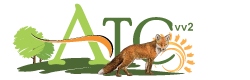 AVVISO PUBBLICO PER MANIFESTAZIONE DI INTERESSECORSO DI SELETTORI ATC VV2Al fine di contrastare il fenomeno del notevole aumento delle popolazioni di cinghia le (sus scrofa) per come previsto dall'art.19 della L.N. 157/92 e, per come ripreso dall 'art. 14 della L.R. 9/96, questo Ente intende valutare l 'opportunità di attivare un corso di formazione ,per l’ammissione di n° 60 candidati che verranno selezionati in base all’ordine di arrivo e dei requisiti per operatori di selezione di cinghiali da impiegare nelle azioni previste dai piani di controllo della specie cinghiale.Gli interessati possono produrre istanza di partecipazione a condizione che:Siano in possesso della licenza di caccia in corso di validità;Siano in possesso della licenza di caccia da almeno 2 anni;Non abbiano superato il 70 anno di età;Nella selezione verrà data priorità ai proprietari e conduttori dei fondi agricoli ricadenti nei Comuni dell’ATC VV2.Il Corso, salvo diversa determinazione, prevede la seguente articolazione:●  Lezioni frontali per 32 ore;●  Prove di tiro per 8 ore;●  Esame finale.L 'istanza intesa ad ottenere l 'ammissione alla frequenza del corso dovrà essere redatta su apposito modello , in coda alla presente , e dovrà pervenire a mezzo pec, raccomandata A/R o direttamente a mano presso gli Uffici dell’ATC VV2 al seguente indirizzo Ambito Territoriale di Caccia VV2 – Via Cortese,28 89900 Vibo Valentia entro e non oltre le ore 12:00 del giorno 31 Marzo 2021.L’ATC VV2, sulla base delle richieste pervenute si riserva ogni utile iniziativa per rendere efficiente l 'organizzazione dei corsi.La partecipazione a tale manifestazione di interesse non comporta l 'acquisizione di nessun diritto.Ogni  futura  comunicazione  inerente  al  Corso  in  oggetto  sarà  pubblicata   sul  sito dell’ATC VV2.( www.atcvv2.it)Vibo Valentia, 10 Marzo 2021                                                                                                             Il Presidente                                                                                                     F.to  Cristian Vardaro              	  (firma autografa omessa ai sensi dell’art. 3, co. 2, del d.lgs. n. 39/1993)                                                                                  Spett.leAmbito Territoriale di  Caccia VV2Via Cortese, 2889900 Vibo Valentia Pec: atcvv2@legalmail.it Il sottoscritto _________________________________ nato a ______________________________ il _______________ e residente in ______________________________________ alla via ___________________________ , numero civico _____ , telefono __________________________ mail _________________________ , titolare della licenza di caccia n._________________________Rilasciata il _______________________ da______________________________________________DICHIARA IL PROPRIO INTERESSE A PARTECIPAREal corso di qualificazione finalizzato al rilascio di un attestato di formazione per operatori di selezione di cinghiali.A tal fine, consapevole delle sanzioni cui andrebbe incontro per aver reso dichiarazioni mendaci, sotto la propria personale responsabilitàDICHIARA- di essere a conoscenza che ogni futura comunicazione relativa al corso di che trattasi sarà  pubblicata esclusivamente sul sito atcvv2.it;- di concedere, ai sensi del Regolamento UE 2016/679 del Parlamento Europeo e del Consiglio del 27.04.2016 la sottoscrizione della presente istanza, il proprio consenso al trattamento dei dati personali con la medesima forniti;- dichiara di essere proprietario o conduttore del fondo agricolo ricadente nel Comune di ____________ e di essere titolare della licenza per l’esercizio venatorio.Alla presente si allega in copia firmata documento di identità in corso di validità. Data _________ 									FIRMA	__________________